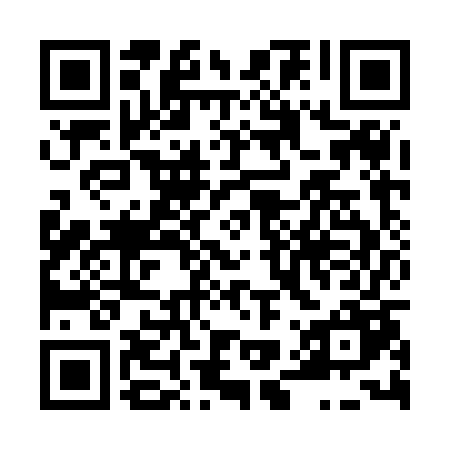 Prayer times for Zviretice, Czech RepublicMon 1 Jul 2024 - Wed 31 Jul 2024High Latitude Method: Angle Based RulePrayer Calculation Method: Muslim World LeagueAsar Calculation Method: HanafiPrayer times provided by https://www.salahtimes.comDateDayFajrSunriseDhuhrAsrMaghribIsha1Mon2:364:531:046:389:1511:252Tue2:364:541:056:389:1511:253Wed2:374:551:056:389:1411:254Thu2:374:551:056:389:1411:255Fri2:374:561:056:389:1411:256Sat2:384:571:056:379:1311:247Sun2:384:581:056:379:1211:248Mon2:394:591:066:379:1211:249Tue2:395:001:066:379:1111:2410Wed2:405:011:066:369:1011:2411Thu2:405:021:066:369:1011:2312Fri2:415:031:066:369:0911:2313Sat2:415:041:066:359:0811:2314Sun2:425:051:066:359:0711:2215Mon2:425:061:066:349:0611:2216Tue2:435:071:076:349:0511:2217Wed2:435:091:076:339:0411:2118Thu2:445:101:076:339:0311:2119Fri2:445:111:076:329:0211:2020Sat2:455:121:076:319:0111:2021Sun2:455:141:076:318:5911:1922Mon2:465:151:076:308:5811:1923Tue2:465:161:076:298:5711:1824Wed2:475:171:076:298:5611:1825Thu2:475:191:076:288:5411:1726Fri2:485:201:076:278:5311:1727Sat2:495:221:076:268:5211:1628Sun2:495:231:076:258:5011:1529Mon2:505:241:076:258:4911:1530Tue2:505:261:076:248:4711:1431Wed2:515:271:076:238:4611:12